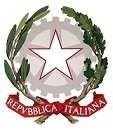 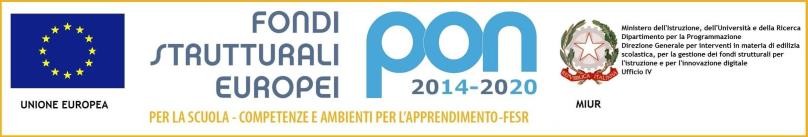 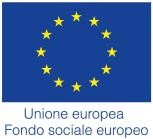 P.zza S.Francesco da Paola,3 Martina Franca (TA)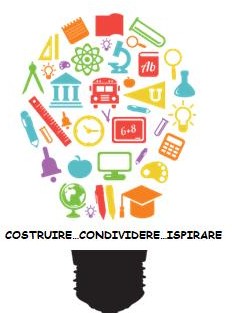 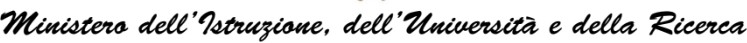 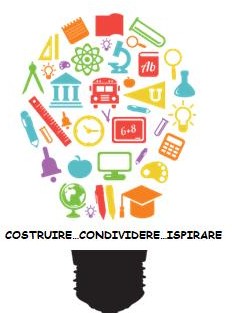 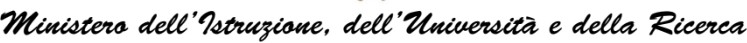 CF: 90215210734IBAN : IT 43DABI 01030CAB 78931C/C 000001456655Presidenza : 080 4723925 
DSGA : 080 4118706 
Segreteria : 080 4118706
URP : 080 430 67 78E-Mail : taic865007@istruzione.itPEC:taic865007@pec.istruzione.itISTITUTO COMPRENSIVO “GIOVANNI XXIII”-MARTINA FRANCAAllegato 1 OGGETTO: BANDO DI SELEZIONE PUBBLICA MEDIANTE PROCEDURA COMPARATIVA PER TITOLI, ESPERIENZE PROFESSIONALI E COLLOQUIO, FINALIZZATA ALLA CREAZIONE DI UNA GRADUATORIA DI ESPERTI FORMATORI DA CUI ATTINGERE, PER LA REALIZZAZIONE DELLE AZIONI FORMATIVE PROGRAMMATE NEL PIANO DI FORMAZIONE DELL’ISTITUTO COME DA NOTA MIUR 49062 DEL 28/11/2019. (Avviso pubblico di selezione prot.  N°__________ del _____________)_l_ sottoscritt_ ____________________________________________________ nat_ a _______________________ il________ residente a _______________________ via/piazza__________________________ cell. _______________  C.F. _______________________________ Scuola o sede di attuale servizio ________________________________ in qualità di ___________________CHIEDEl'ammissione alla selezione per titoli, esperienze professionali e colloquio per l’attribuzione dell’incarico di ESPERTOFORMATORE, per l’attuazione del progetto in intestazione, relativamente alle seguenti Unità Formative: A tal ﬁne, avvalendosi delle disposizioni di cui all'art 46 del DPR 28/12/2000 n. 445, consapevole delle sanzioni stabilite per le false attestazioni e mendaci dichiarazioni, previste dal Codice Penale e dalle Leggi speciali in materia:DICHIARAsotto la propria responsabilità di :essere in possesso della cittadinanza italiana o di uno degli Stati membri dell'Unione Europea;essere in possesso della Laurea in __________________________________  conseguita presso ________________________________ in data ____________ con votazione _____________estremi del provvedimento di riconoscimento dell’equipollenza ______________ (solo in caso di titolo conseguito all’estero);godere dei diritti civili e politici;non aver riportato condanne penali e non essere destinatario di provvedimenti che riguardano l'applicazione di misure di prevenzione, di decisioni civili e di provvedimenti amministrativi iscritti nel casellario  giudiziali;di essere idoneo al servizio al quale la presente selezione si riferisce;aver preso visione dell'Avviso e di approvarne senza riserva ogni contenuto;la piena disponibilità e la compatibilità oraria a raggiungere la sede individuata per la formazione, e che, eventualmente, l'accettazione dell'incarico non arrecherà pregiudizio all'assolvimento di tutte le attività inerenti alla propria funzione presso la scuola di servizio(in questo caso allegare nulla osta del Dirigente);che il seguente indirizzo di posta elettronica _________________________ sarà l’unico canale di comunicazione utilizzato dal candidato e dall’I.C “Giovanni XXIII”;DICHIARAinoltre, di produrre la seguente documentazione:Tabella A)  Abstract:essere in possesso dei sotto elencati titoli previsti dall'art. 4 dell’Avviso:Tabella B) Pubblicazioni:Tabella C)Valutazione delle esperienze professionali (elenco allegato):	Come previsto dall’Avviso, allega alla presente domanda:CV formato europeo sottoscritto con evidenziati/segnati in grassetto i titoli valutabiliCopia di un documento di identità validoUn Abstract per ciascun modulo a cui si richiede di partecipareINDIRIZZO DI POSTA ELETTRONICA (da utilizzare per tutte le comunicazioni relative al presente avviso di selezione): _______________________________________________________Il/la sottoscritto/a con la presente, ai sensi degli articoli 13 e 23 del D.Lgs. 196/2003 (di seguito indicato come "Codice Privacy") e successive modiﬁcazioni ed integrazioniAUTORIZZAL’______________ di __________________  al trattamento, anche con l'ausilio di mezzi informatici e telematici, dei dati personali forniti dal sottoscritto; prende inoltre atto che, ai sensi del "Codice Privacy", titolare del trattamento dei dati è l'Istituto sopra citato e che il sottoscritto potrà esercitare, in qualunque momento, tutti i diritti di accesso ai propri dati personali previsti dall'art. 7 del "Codice Privacy" (ivi inclusi, a titolo esempliﬁcativo e non esaustivo, il diritto di ottenere la conferma dell'esistenza degli stessi, conoscerne il contenuto e le ﬁnalità e modalità di trattamento, veriﬁcarne l'esattezza, richiedere eventuali integrazioni, modiﬁche e/o la cancellazione, nonché l'opposizione al trattamento degli stessi).Luogoe data		Firma	NOTA PER L’INVIOIl presente modulo può essere:Stampato, firmato e scannerizzato in PDFOppure salvato in PDF e firmato digitalmente Oppure inoltrato da PEC personale a PEC di istituto U.F.Titolo dell’Unità Formativa1METODOLOGIE INNOVATIVE INCLUSIVEDescrizione sintetica del progetto formativo (max3000 caratteri)Programmazione, articolazione e organizzazione della fase di restituzione delle esperienze di ricerca/azioneMateriale didattico fornito e strumenti utilizzati